Lesson 79, Listening, Basic (Shops and Shopping)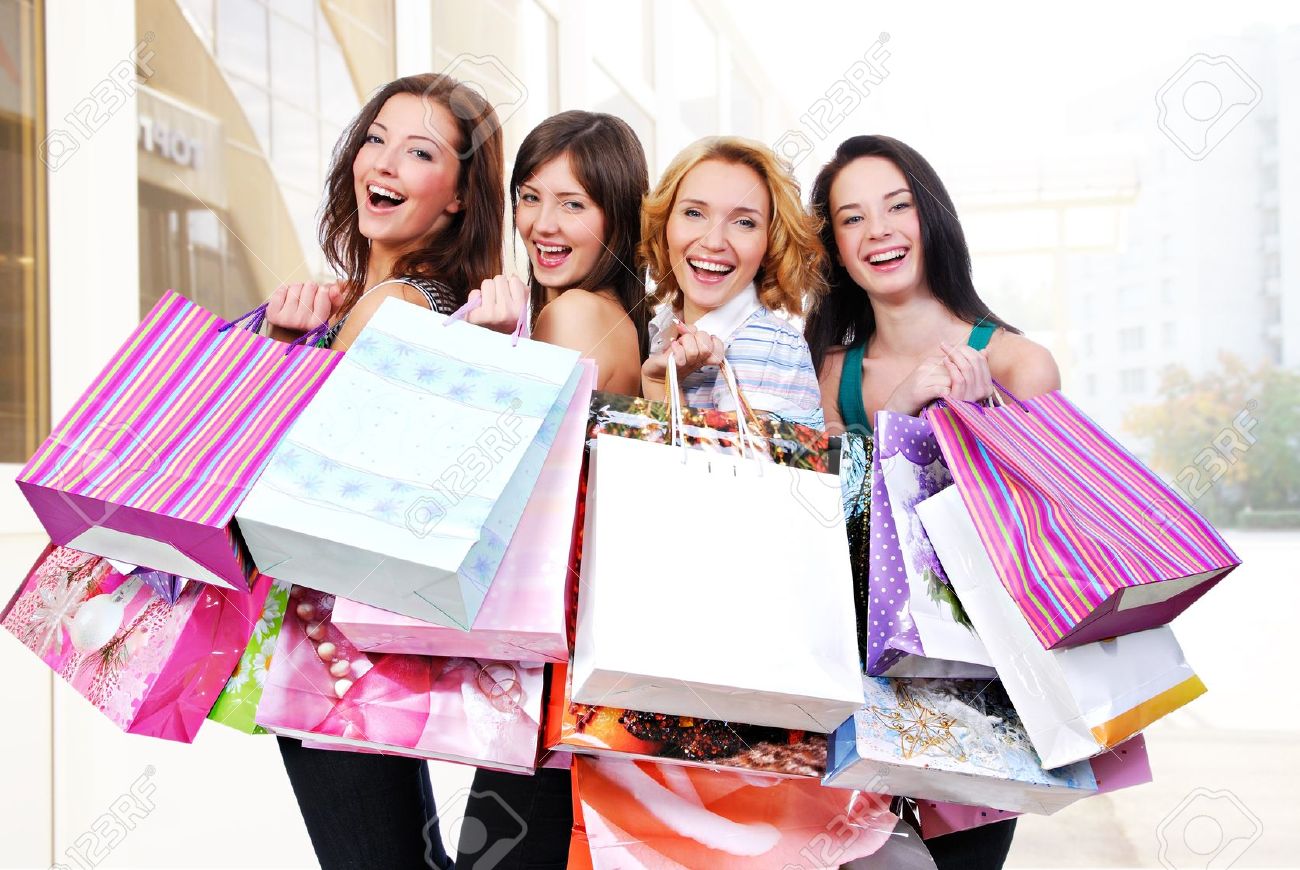 Exercise 1Read the sentences and put the correct word in each gap. bought      closed      expensive      pounds      spent      went   Начало формыBecky and I had a nice morning. We  shopping and  a lot of money. I  some shoes and a new coat. The coat was  (two hundred and sixty ) but it's really warm. Becky wanted to go to Sports Direct but it was . I thought it was open on Sundays but I was wrong.Exercise 2Read the sentences and choose the best answer. If a shop is not shut, it is  ?    open  ?    closedAnother word for 'buy' is  ?    get  ?    sellIf something costs only a little money, it is  ?    cheap  ?    expensiveMetal and paper money is  ?    cash  ?    priceWhen you go shopping, you  ?    spend money  ?    sell moneyExercise 3Listen to the conversation in a shop and then do the tasks.https://learnenglish.britishcouncil.org/skills/listening/beginner-a1/shopping-for-clothesMatch the sentences in the order that you hear them.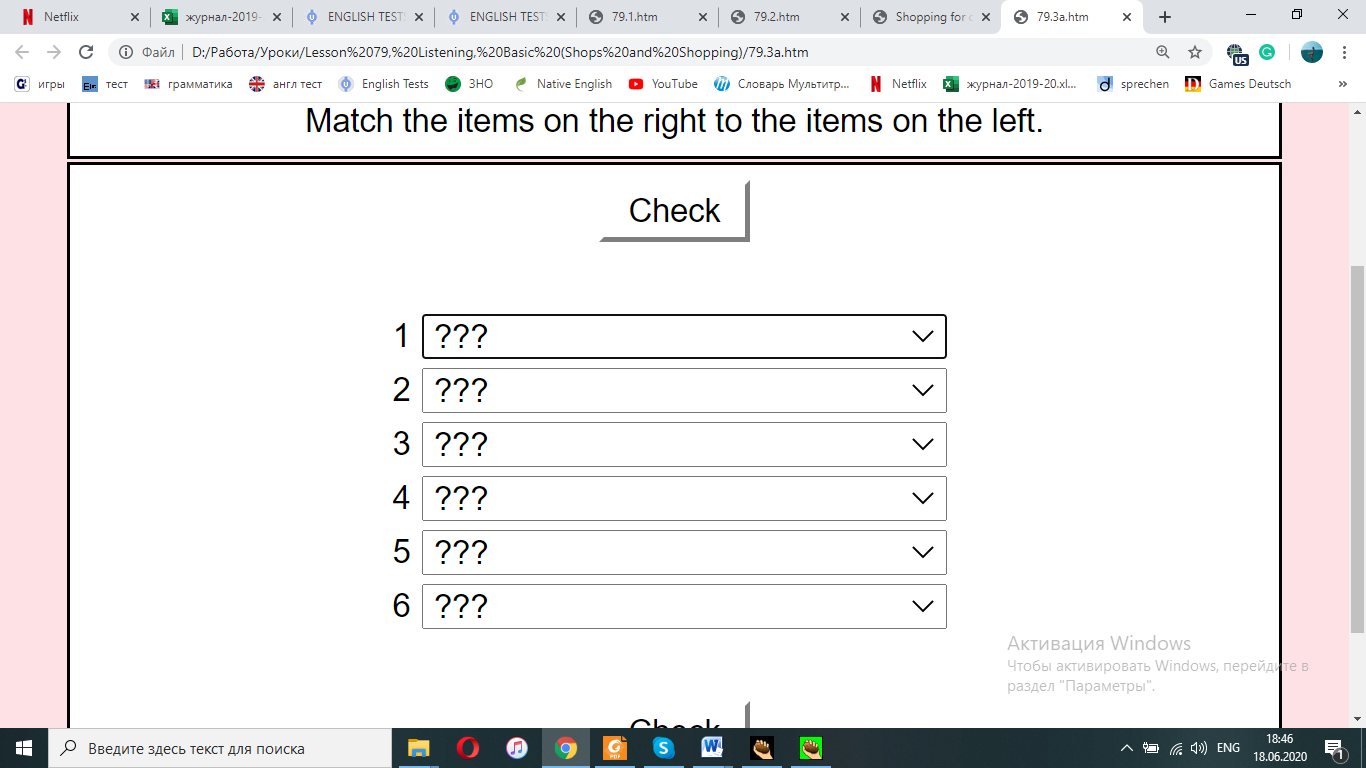 Match the answers with the questions.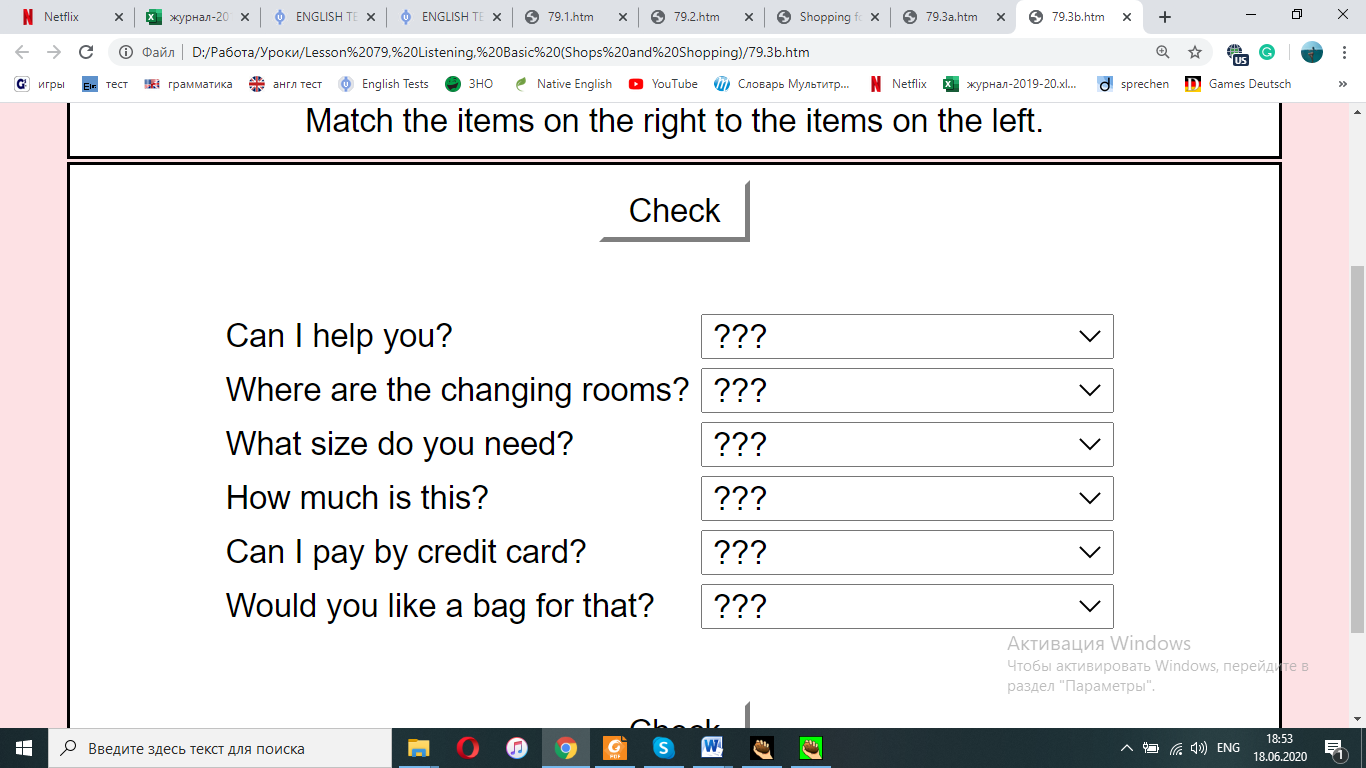 Exercise 4Listen to the conversation and then choose the correct answer, Yes or No.https://www.cambridgeenglish.org/learning-english/activities-for-learners/a1l001-shopping-for-clothes# No      Yes   Начало формы1) The girl likes black coats. – 
2) The red coat is too big. – 
3) The girl needs a hat. – 
4) The shop has got a beautiful yellow dress. – 
5) The white dress has got flowers on it. – 
6) The clothes cost fifty pounds. – 
7) The girl can pay with a credit card. – Конец формыExercise 5A man needs to buy a part for his car. He calls a company to order the part. Listen and complete the details in the order form.https://www.examenglish.com/A1/A1_listening_shopping.htmForename: 

Surname: 

Postcode: 

Postal address:  Park Hill Road, Nutley


Part Required: Inside Light

Make: 

Model: 

Year: 

Cost Including Tax and Postage: 

Card Number: 

Expiry Date:  19

Security Code: Exercise 6Answer the following questions.1.  How often do you go shopping?2.  Is shopping routine or pleasure for you?3.  What do you like about shopping?4.  What don’t you like about shopping?5.  Do you prefer large storechains or small shops?6.  Do you ever go to markets?7.  Have you ever bought anything from a door-to-door salesman?8.  Have you ever ordered anything by mail?9.  Do you do any shopping online?10.  What’s more important to you: price, quality, brand or something else?Keys:Exercise 1:1.went  2.spent  3.bought  4.expensive  5.pounds  6.closedExercise 2:1.open  2.sell  3.cheap  4.cash  5.spend moneyExercise 3:a. 1. Can I help you? 2. Where are the changing rooms? 3. What size do you need? 4. Can I pay by credit card?5. How much is this? 6. Would you like a bag for that?b. 1. I’m just looking, thanks. 2. They’re over there. 3. Extra small, please. 4. It’s £29. 5. Yes, you can. Of course. 6. Yes, please.Exercise 4:1) Yes  2) No  3) No 4) No  5) Yes  6) No  7) NoExercise 5: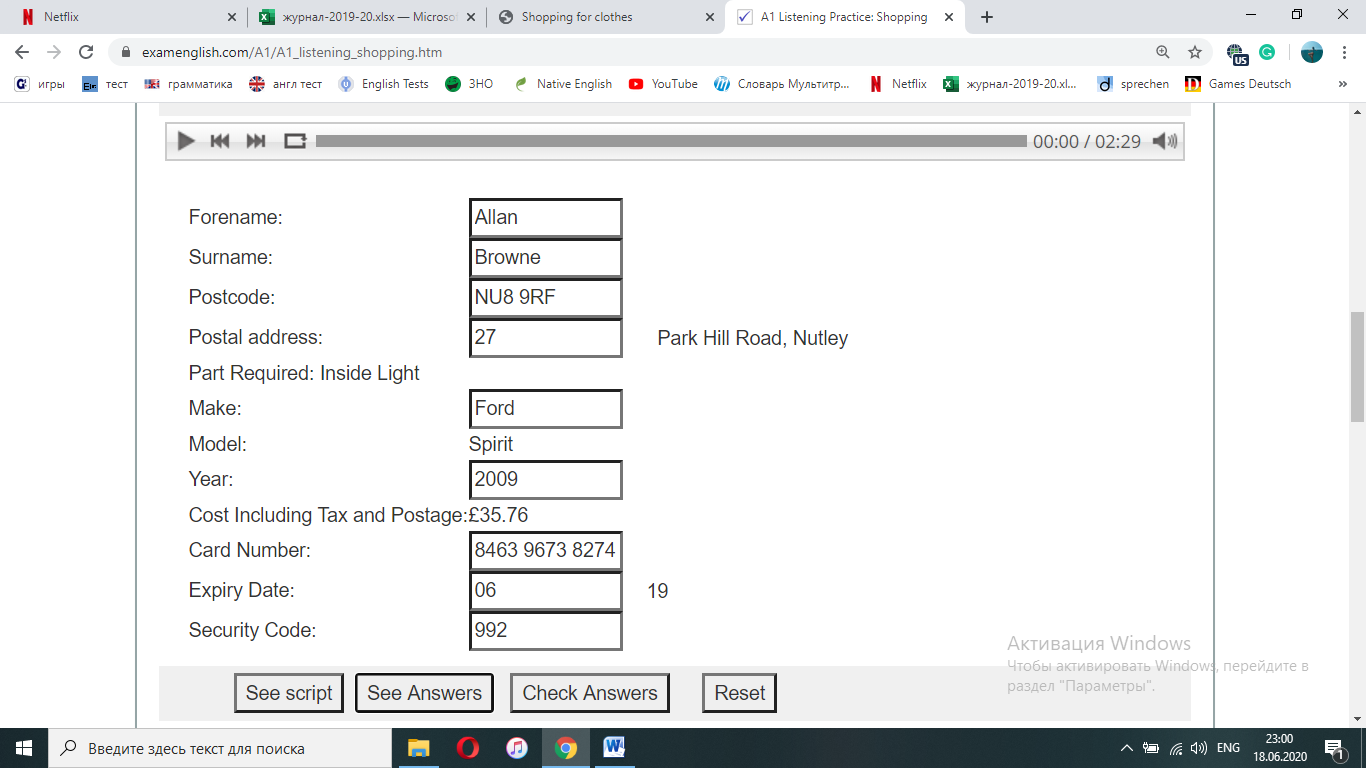 Конец формы